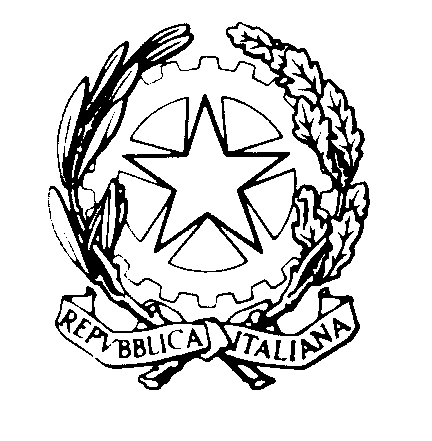 TRIBUNALE DI REGGIO CALABRIASEZIONE DEL DIBATTIMENTO                                                                             Al Segretario del Consiglio dell’Ordine degli Avvocati di Reggio CalabriaOggetto: UDIENZA MONOCRATICA DEL 26.10.2023 – GIUDICE FLAVIO TOVANI – AULA 5Si comunicano le fasce orarie aggiornate di trattazione dei processi dell’udienza indicata in oggetto per la cortese pubblicazione sul sito istituzionale del C.O.A. (con riserva di comunicare eventuali aggiornamenti e modifiche). Si ringrazia. Reggio Calabria, 16 ottobre 2023										Il GiudiceFlavio Tovani n.  ordineoreR.G.N.R. – R.G. Dib.19,202929/20 – 1288/2229,30813/21 – 1112/2139,40144/18 – 3575/1949,501774/21 – 156/22510,005366/16 – 1190/22610,501153/17 – 91/21711,00372/19 – 1578/20811,503185/20 – 962/21912,003206/20 – 123/211012,205384/13 – 319/201112,404808/17 – 3702/191213,004691/17 – 3020/191313,054545/17 – 1279/181413,202145/19 – 1611/211513,403299/17 – 2337/191614,30531/20 – 171/211715,301468/19 – 2029/20